THÔNG CÁO BÁO CHÍ(Phiên bản đầy đủ)Thành phố Hồ Chí Minh, ngày 19 tháng 02 năm 2011Kỷ niệm 20 năm thành lậpCông ty Cổ phần Công nghiệp Vĩnh TườngTp. Hồ Chí Minh ngày 19/02/2011, tại White Palace Công ty CP CN Vĩnh Tường long trọng tổ chức lễ kỷ niệm 20 năm thành lập doanh nghiệp và hội nghị khách hàng năm 2011.Từ một cửa hàng vật liệu nội thất vào năm 1991, Vĩnh Tường đã chuyển sang kinh doanh về trần trang trí vào năm 1993 và đã từng bước xây dựng vị thế dẫn đầu thị trường Việt Nam trong lĩnh vực trần và vách ngăn. Vào năm 1997 Vĩnh Tường đã đầu tư xây dựng nhà máy sản xuất khung trần đầu tiên tại Việt Nam tại khu công nghiệp Lê Minh Xuân. Đến năm 2006, Vĩnh Tường đã trở thành một công ty đại chúng với trên 270 cổ đông bao gồm cán bộ nhân viên, đại lý phân phối, và một số đối tác khác ở cả Việt Nam và nước ngoài. Hiện nay, hệ thống nhà máy của công ty bao gồm nhà máy sản xuất khung tại KCN Hiệp Phước, nhà máy tại tỉnh Hưng Yên và các nhà máy đặt tại Campuchia và Singapore với số lượng nhân viên trên 600 người. Mức tăng trưởng doanh thu từ năm 2006 đến nay của công ty là 500% và lợi nhuận trung bình trên 40% mỗi năm. Năm 2010, doanh nghiệp tự hào đạt được doanh số vượt 1000 tỷ đồng.Sau 20 năm phát triển, Vĩnh Tường đã trở thành doanh nghiệp lớn nhất tại Việt Nam trong ngành trần và vách ngăn thạch cao, nằm trong top 10 doanh nghiệp tư nhân sản xuất vật liệu xây dựng lớn nhất tại Việt Nam, Top 100 Sao Vàng Đất Việt, và đặc biệt là Vĩnh Tường đã tự hào mang về cho mình cup bạc giải thưởng Chất Lượng Quốc Gia do thủ tướng trao tặng vào ngày 26/12/2010 vừa qua. Vĩnh Tường hiện nay là nhà sản xuất khung duy nhất tại Viêt Nam có phòng thí nghiệm nhằm đảm bảo chất lượng sản phẩm đạt chất lượng theo tiêu chuẩn ASTM (Hoa Kỳ). Hệ thống quản lý chất lượng của công ty hợp chuẩn ISO 9001:2008 được chứng nhận bởi SGS (Thụy Sĩ).Vị trí ngày hôm nay của Vĩnh Tường là kết quả của niềm tin vững chắc, của sự đầu tư nghiêm túc vào chất lượng, là kết quả của sứ mệnh tiên phong cung cấp các giải pháp trần và vách ngăn  phù hợp với nhu cầu của người sử dụng. Viễn cảnh của Vĩnh Tường là trở thành nhà sản xuất và cung cấp các giải pháp trần & vách ngăn được ưa chuộng nhất tại khu vực ASEAN. Trong nhiều năm qua, bằng chiến lược khác biệt hóa và liên tục đầu tư vào con người, sản phẩm, dịch vụ và thực thi hệ thống quản lý chiến lược theo Balanced Scorecard (bảng điểm cân bằng), thu hút các tài năng có hoài bão tâm huyết, đào tạo phát triển lực lượng kế thừa, chăm sóc đời sống về tinh thần và vật chất cho cán bộ - công nhân viên, Vĩnh Tường đã từng bước hiện thực hóa viễn cảnh này.  Với mục tiêu đạt doanh thu 4000 tỉ vào năm 2015, Vĩnh Tường sẽ thực hiện chiến lược phát triển đa dạng hóa xung quanh năng lực cốt lõi trong 5 năm tới. “Chung niềm tin, cùng vững tiến” là thông điệp công ty gửi đến tất cả các đối tác, khách hàng và nhân viên nhân sự kiện này.Thông tin tham khảo :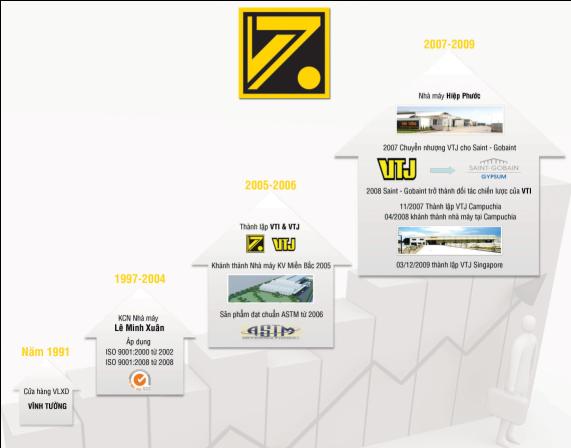 1991:  Cửa hàng Vật liệu xây dựng Vĩnh Tường 1997: 	Thành lập doanh nghiệp, là doanh nghiệp đầu tiên tại Việt Nam chuyên sản xuất và cung cấp các hệ thống trần và vách thạch cao.2002: 	Ngày 04 tháng 11 được cấp giấy chứng nhận ISO9001:2000.2005: 	Ngày 21 tháng 10 được cấp giấy chứng nhận đăng ký kinh doanh.2006: 	Ngày 01 tháng 01 Cổ phần hóa công ty, thành lập công ty CPCN VĨNH TƯỜNG (VTI) với số vốn điều lệ ban đầu 80 tỷ. Khai trương tổ hợp nhà máy 5.2 hecta tại KCN Hiệp Phước, Huyện Nhà Bè, Tp.Hồ Chí Minh.2007: Tháng 9 tăng vốn lên 115 tỷ đồng.Trở thành công ty đại chúng với hơn 270 cổ đông trong và ngoài nước. Ngày 27 tháng 03 Lễ ký kết thỏa thuận đối tác chiến lược với Tập đoàn Saint Gobain (Pháp) - là nhà sản xuất vật liệu xây dựng hàng đầu thế giới.Ngày 04 tháng 09 Bộ kế hoạch đầu tư cấp giấy chứng nhận đầu tư vào công ty Liên doanh tại Campuchia.Tháng 11 thành lập Công ty liên doanh VĨNH TƯỜNG (VTJ) và nhà máy sản xuất ở Campuchia.2008: 	Ngày 19 tháng 06 khai trương nhà máy Liên doanh tại Campuchia.Ngày 16 tháng 10 tăng vốn điều lệ 135 tỷ đồng với đối tác Saint - Gobain.Ngày 09 tháng 12 Bộ kế hoạch đầu tư cấp giấy chứng nhận đầu tư sang Singapore.Năm 2006,2007,2008,2009: được cấp giấy chứng nhận ISO 9001-2008.Top 10 thương hiệu được tín nhiệm.2009: 	Ủy Ban Chứng khoán Nhà nước công nhận là Công ty đại chúng.Ngày 03 tháng 12 thành lập Công ty Cổ phần VĨNH TƯỜNG (VTJ) tại Singapore.Năm thứ 3 liên tiếp đạt giải Top 100 Sao vàng Đất Việt, Top 500 DNTN lớn nhất Việt Nam (tăng 113 bậc so với năm 2007) , Top 10 DN sản xuất vật liệu xây dựng lớn nhất.2010: 	Khởi công xây dựng nhà máy thứ 3 tại Việt NamNăm thứ 4 liên tiếp đạt giải Top 100 Sao Vàng Đất Việt, top 500 VNR, Giải bạc Giải thưởng Chất Lượng Quốc Gia,…Hệ thống nhà máy :Nhà máy miền Nam: Lô C23A, KCN Hiệp Phước, huyện Nhà Bè, Tp.HCMĐT : (08) 378 18 552 / Fax : (08) 378 18 553Nhà máy miền Bắc: Lô 48, KCN Quang Minh, Mê Linh, Hà NộiĐT : (04) 358 60 062 / Fax : (04) 381 34 925Hệ thống văn phòng công ty:Tp. Hồ Chí Minh: Tầng 2, cao ốc IPC, 1489 Nguyễn Văn Linh, Phú Mỹ Hưng, Q7, Tp.HCMĐT : (08) 377 61 888 – 377 63 888 / Fax : (08) 377 60 824Hà Nội : Phòng 115, CT5, khu ĐT Mỹ Đình, Phạm Hùng, Từ Liêm, Hà NộiĐT : (04) 378 56 688 / Fax : (04) 355 66 685Đà Nẵng: Khu B4, Thanh Khê 6, Trần Anh Tông, phường Thanh Khê Tây, quận Thanh Khê, Tp.Đà NẵngĐT : (0511) 3766 358 / Fax : (0511) 3766 359 Cần Thơ:150 Đường 3/2, phường Xuân Khánh, quận Ninh Kiều, Tp.Cần ThơĐT : ( 0710) 3781 914 / Fax (0710) 3781 945VTJ CAMBODIAOffice : #174 AE0, St.271, Sangkat: ToultumpungII, Khan:Chamkarmorn, Phnompenh, CambodiaContact : (0855) 23 212 373 / Fax : (0855) 23 212 374VTJ SINGAPOREOffice : 3B Toh Guan Road East #01-08 Singapore 608833Contact : (65) 6899 8138 / Fax : (65) 6899 8136Mọi thông tin chi tiết, vui lòng liên hệ :Tuyền Võ – PR & Event Manager HP : 090 658 9069Office : (08) 377 61 888 – 377 63 888. Ext : 222Email : tuyen.vtl@vinhtuong.com